PULPIT PRESENTATION #1KICKOFF WEEKEND: FEBRUARY 2-3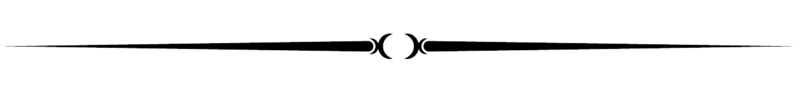 (To be delivered by the pastor in each parish, either before each Mass this weekend or as part of the homily)Today, I would like to announce that the 2019 Bishop’s Annual Appeal has begun in our parish and throughout our diocese.We join our Catholic brothers and sisters throughout our state to provide support for several critical ministries of our church.  Every year, the Bishop’s Annual Appeal challenges us to look outside our parish boundaries and support the universal causes of our church.  In 2018, we conducted our most successful annual appeal in the history of our diocese raising over $4.8 million dollars. We hope to continue to exceed our past successes.Today, we have arranged to watch the 2019 BAA video which highlights some of the ministries that are funded through the Appeal.***SHOW APPEAL VIDEO***(Duration-7 minutes)Over the next few weeks, you will receive information regarding the Appeal in the mail.  You also will be hearing more about the BAA during Mass over the next few weeks.We ask you to make your commitment by or on the weekend of February 16th and 17th. Thank you for your consideration and support of these important ministries that support our diocese and our local parish. Additional Comments to Consider: Report last year’s statistics (did you reach goal?)Deacons who serve the parish are supported by the BAAIs there a local Catholic Charities office that serves and supports your community?Are there local colleges or universities with campus ministry programs?Are there seminarians or recently ordained priests who have served or are serving in your parish?Do you have youth that have attended CLI, SEARCH or other Youth Ministry retreats?